GST#:Thank you for your business!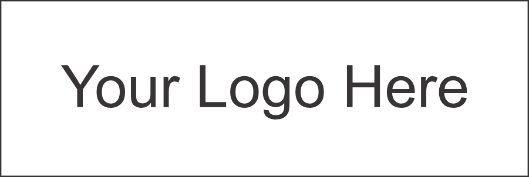 Your address here# 00001ABC Company Ltd.123 StreetAny town, ABT0C 1Z0Customer to pickupDescription Goes Here$10.00$10.00